Ce formulaire permet de répondre aux questions suivantes : le projet est-il susceptible d’avoir une incidence sur un site Natura 2000 et quelle est l’importance de cette incidence ?Il fait office d’évaluation des incidences Natura 2000 lorsqu’il permet de conclure, sans réaliser une étude approfondie, à l’absence d’incidence significative sur les habitats et les espèces d’intérêt communautaire des sites Natura 2000.Attention : en cas de doute sur l’importance des incidences du projet, une évaluation des incidences plus poussée doit être conduite.Le formulaire est à remplir par le porteur du projet, en fonction des informations dont il dispose.Ce document permet au service administratif instruisant le projet de fournir l’autorisation requise si le dossier est complet ou, dans le cas contraire, de demander des précisions sur certains points particuliers.Il concerne tout type de projet : travaux, aménagements, manifestations, interventions en milieu naturel.L’évaluation est proportionnée à l’importance du projet et à ses incidences potentielles.Intitulé du projet :Coordonnées du porteur de projet :Maître d’ouvrage :Nom et prénom de la personne référente :Adresse :Téléphone :Fax :Email :1	Description du projetJoindre si nécessaire, une description détaillée du projet sur papier libre.Nature du projet :Type d’aménagement ou de manifestation envisagé (exemples : construction, défrichement, épreuve motocycliste, etc.) :Localisation :(Département, commune, lieu-dit) :Étendue du projet :Les incidences d’un projet sur les habitats naturels et les espèces peuvent être plus ou moins étendues. Il faut tenir compte de :1. la zone d’implantation du projetDéfinir les emprises au sol temporaires et permanentes de l’implantation du projet en précisant les surfaces et/ou la longueur :2. les travaux connexesDéfinir les aménagements connexes (exemples : voiries et réseaux, parking, zone de stockage, débroussaillage, …) :3. la zone d’influence plus largePour définir la zone sur laquelle le projet peut avoir une influence plus large, préciser s’il génère :□ rejets en milieu aquatique□ pollutions□ poussières□ bruits□ éclairages nocturnes□ déchets□ piétinements□ autres :Commentaires :Durée prévisible et période envisagée du projet :- Date de début :- Date de fin :- Préciser si les activités sont :□ diurnes□ nocturnes□ ponctuelles□ régulières (préciser la fréquence)Commentaires :Nom du ou des sites Natura 2000 concernés : Gorges du Tarn et de la Jonte (ZPS FR 9110105)Pour trouver le ou les sites concernés par le projet, vous pouvez consulter le site de la DREAL Languedoc Roussillon.http://www.occitanie.developpement-durable.gouv.fr                                                                                                                                                                                                                                                                             S’il y a une incidence potentielle à distance, préciser la distance entre le projet et le site Natura 2000 concerné :Cartographie :Pièces à joindre :- Plan de situation du projet sur fond IGN au 1/25 000ème- Plan de masse, plan cadastral- Carte du ou des sites Natura 2000 concerné(s) sur laquelle est reportée la localisation du projetLocaliser, le cas échéant, les emprises temporaires et définitives, le chantier et les accès.2          État des lieux écologiqueL’état des lieux écologique sert de base pour la définition des incidences du projet sur le patrimoine naturel.Il doit permettre d’établir la présence des habitats et des espèces d’intérêt communautaire. Les éléments concernant la localisation spatiale et les données quantitatives seront utiles pour l’analyse des incidences.MILIEUX NATURELS ET ESPECES :Renseigner les tableaux ci-dessous, et joindre si nécessaire une cartographie de localisation des habitats et espèces.Afin de faciliter l’instruction du dossier, il est fortement recommandé de fournir des photos du site (de préférence sous format numérique).TABLEAU DES ESPECES (FAUNE ET FLORE) D’INTERET COMMUNAUTAIRE :Précisez votre méthode de travail dans le tableau suivant :Si vous avez réalisé des prospections de terrain, préciser le nombre de passages, les dates des relevés et les protocoles utilisés :3	Analyse des incidences du projetL’analyse des incidences est le croisement entre les caractéristiques du projet et les éléments mis en évidence dans l’état des lieux écologique que vous venez d’établir.Décrivez qualitativement et quantitativement les incidences potentielles en précisant s’il y a des risques de :Destruction ou détérioration d’habitats d’intérêt communautaire (type d’habitat et surface détruite) :Destruction d’espèces d’intérêt communautaire (nom de l’espèce et nombre d’individus) :Dérangement des espèces animales d’intérêt communautaire ou perturbation de leurs fonctions vitales (reproduction, repos, alimentation…) en précisant le nom de l’espèce et le nombre d’individus :Atteinte au fonctionnement des habitats d’intérêt communautaire (dysfonctionnement hydraulique, fragmentation de milieux…) en précisant les types d’habitats et les surfaces concernés :Argumentaire des raisons pour lesquelles le projet a ou n’a pas d’incidences sur les habitats et les espèces d’intérêt communautaire :Dans l’hypothèse où le projet n’a pas d’incidence sur les habitats et les espèces d’intérêt communautaire, passez directement au paragraphe 5 – conclusion.4       Mesures de suppression et de réduction d’impact  Si le projet présente des incidences potentielles, il doit être assorti de mesures destinées à supprimer ou réduire ces incidences. Ces mesures doivent être étudiées dès la phase de conception du projet.Des mesures d’accompagnement ou de suivi sont également possibles mais elles doivent être distinguées des mesures de suppression et de réduction.Description des mesuresElles sont destinées à supprimer ou réduire les incidences du projet lui-même.Exemples :- bassins de rétention, décantation pour supprimer le risque de rejet d’eau polluée dans le milieu naturel- maintien ou reconstitution d’un corridor écologique boisé pour réduire les incidences sur le déplacement d’espèces (chauves-souris, lucane, loutre…)- démarrage du chantier après la période de reproduction des oiseaux (mars à juin)---Justification et pertinence des mesuresNotamment, la faisabilité des mesures.--Suivi technique de la mise en œuvre de ces mesures- Protocole du suivi technique mis en œuvre (paramètres étudiés, fréquence, rapports…)- Expert écologue désigné pour le suivi de la mise en place des mesures- Autres5	ConclusionIl est de la responsabilité du porteur de projet de conclure sur les incidences de son projet :Soit il n’a pas d’incidence (ou des incidences non significatives) sur les habitats et les espèces d’intérêt communautaireSoit il a des incidences significatives sur les habitats et les espèces d’intérêt communautaireA titre d’exemple, le projet est susceptible d’avoir une incidence significative lorsque :une surface non négligeable d’un habitat d’intérêt communautaire est détruite ou dégradée,une espèce d’intérêt communautaire est détruite ou perturbée de façon non négligeable dans son cycle vital.Le projet est-il susceptible d’avoir une incidence significative sur les habitats ou les espèces d’intérêt communautaire des sites Natura 2000 ?□ NON  □ OUI  dans ce cas, une évaluation d’incidences complète doit être fournieLe :            	                              			A :Nom et signature :	Où trouver l’information sur Natura 2000 ?Sur le site internet de la DREAL Occitanie et celui des services de l’État en Lozère :www.occitanie.developpement-durable.gouv.frwww.lozere.gouv.frAuprès de la Direction Départementale des Territoires de la Lozère :DDT de la Lozère, Unité biodiversitéRobert Arnautou-Pagès       04 66 49 45 48Dominique Bugaud 		04 66 49 41 04 	Dominique Meffray-Daval    04 66 49 45 12Auprès de l’opérateur ou de l’animateur du site : la liste des sites et les coordonnées des animateurs sont disponibles en page suivante.Attention : Le rôle de l’animateur d’un site Natura 2000 concerné par un projet soumis à évaluation des incidences Natura 2000 est de fournir au pétitionnaire les éléments utiles à sa démarche d’évaluation, par exemple en élaborant une cartographie des habitats et des espèces remarquables, en portant à sa connaissance et en expliquant les enjeux écologiques et les objectifs prioritaires des documents d’objectifs (docob), éventuellement en accompagnant le pétitionnaire sur le terrain pour délivrer des éléments d’expertise.L’animateur ne se substitue pas au pétitionnaire, qui reste le seul responsable de l’ensemble de la démarche.FORMULAIRE D’EVALUATION SIMPLIFIEEDES INCIDENCES D’UN PROJET SUR LES SITES NATURA2000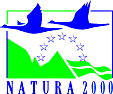 GROUPES D’ESPÈCESNOM DES ESPÈCES PRESENTES SUR LE SITE NATURA 2000Cochersi le projet a une incidence sur l’espèce ou sur son milieuAutres informations(préciser éventuellement le nombre d’individus)PlantesAucuneOiseauxVautour moine, Crave à bec rouge, Vautour fauve, Alouette calandre, Vautour percnoptère, Pipit rousseline, Bruant ortolan, Aigle royal, Œdicnème criard, Pie-grièche écorcheur, Milan royal, Circaète Jean-le-Blanc, Alouette calandrelle, Grand-duc d’Europe, Faucon pèlerin, Fauvette pitchou, Busard Saint-Martin, Milan noir, Pic noir, Bondrée apivore, Engoulevent d’Europe, Aigle botté, Alouette lulu, Chouette de Tengmalm, Busard cendré, gypaète barbuMammifèresAucunAmphibiensAucunReptilesAucunInsectesAucunPoissonsAucunCrustacésAucunQuels sites internet avez-vous consulté ?Quels sont les contacts pris ?Quels documents avez-vous consulté ?Site Natura 2000Structure animatriceRéférentau 31-12-2016TéléphoneAdresse électroniqueDIRECTIVE HABITATSDIRECTIVE HABITATSDIRECTIVE HABITATSDIRECTIVE HABITATSDIRECTIVE HABITATS⮚ ValdonnezCommunauté de communes Cœur de LozèreMartin Delaunay04 66 47 68 49martindelaunay@assoterresdevie.fr⮚ Falaises de BarjacCommunauté de communes Cœur de LozèreMartin Delaunay04 66 47 68 49martindelaunay@assoterresdevie.fr⮚ Causse des BlanquetsDominique Meffray-Daval04 66 49 45 12dominique.meffray-daval@lozere.gouv.fr
⮚ Combe des CadesParc national des CévennesYann Dissac04 66 49 53 40yann.dissac@cevennes-parcnational.fr⮚ Plateau de l’AubracCommunauté de communes des Hautes Terres de l’AubracRomain Monlong07 87 60 49 31comcomaubraclozere@live.fr⮚ Gorges du TarnCommunauté de communes Gorges Causses CévennesNina Combet04 66 65 64 57nina.combet@lozere.chambagri.fr⮚ Gorges de la JonteDominique Meffray-Daval04 66 49 45 12dominique.meffray-daval@lozere.gouv.fr⮚ Mont LozèreParc national des CévennesYann Dissac04 66 49 53 40yann.dissac@cevennes-parcnational.fr⮚ Montagne de la MargerideCommunauté de communes des Terres d’Apcher Margeride Aubrac
Nina Combet04 66 65 64 57nina.combet@lozere.chambagri.fr⮚ Vallées du Tarn, du Tarnon et de la MimenteCommunauté de communes Gorges Causses CévennesNina Combet04 66 65 64 57nina.combet@lozere.chambagri.fr⮚ Plateau de CharpalCommunauté de communes Cœur de LozèreMartin Delaunay04 66 47 68 49martindelaunay@assoterresdevie.fr⮚ Cèze-LuechSyndicat Mixte des Hautes Vallées Cévenoles  (SMHVC)Juan Pablo Rodriguez04 89 29 17 28natura2000hauteceze@smhvc.fr⮚ Vallée du GaleizonSyndicat Mixte des Hautes Vallées Cévenoles  (SMHVC)Valérie-Anne Lafont04 89 29 17 28natura2000galeizon@smhvc.fr⮚ Vallée du Gardon de   MialetCommunauté de communes Cévennes au Mont LozèreLuc Capon04 66 38 01 21lcapon.cevennehautsgardons@orange.fr⮚ Vallée du Gardon de Saint JeanCommunauté de communes Causses Aigoual Cevennes « terres solidaires »Cécilia Marchal04 66 85 34 42c.marchal@cac-ts.fr⮚ Vallon de l'UrugneCommunauté de communes  Aubrac Lot Causses TarnNina Combet04 66 65 64 57nina.combet@lozere.chambagri.fr⮚ Causse MéjeanCommunauté de communes Gorges Causses CévennesNina Combet04 66 65 64 57nina.combet@lozere.chambagri.frDIRECTIVE OISEAUXDIRECTIVE OISEAUXDIRECTIVE OISEAUXDIRECTIVE OISEAUXDIRECTIVE OISEAUX⮚ ZPS Les CévennesParc national des CévennesYann Dissac04 66 49 53 40yann.dissac@cevennes-parcnational.fr⮚ ZPS des gorges du Tarn et de la JonteCommunauté de communes Gorges Causses CévennesNina Combet04 66 65 64 57nina.combet@lozere.chambagri.fr⮚ ZPS du Haut val d'AllierSyndicat Mixte d’Aménagement Touristique du Haut AllierLaurent  Bernard04 71 77 36 61l.bernard@haut-allier.com